TERCEROS AÑOS BÁSICOS GUIA 16 MATEMÁTICAEsperando que todos se encuentren muy bien junto a sus familias, les dejo el link para retroalimentación de multiplicación y división https://youtu.be/9QZ37MbMCns¡Qué tengan linda semana!Se adjunta juego para reforzar las tablas de multiplicar. Opcional, no es obligación.Tablas de multiplicar juego de la OcaInstrucciones para el juego:  Se necesita un dado y fichas para cada jugador.  Se juega igual que la Oca “clásica”.  Cuando se cae en una casilla, el niño o la niña tiene que acertar el resultado de la multiplicación. Si lo acierta no ocurre nada, toma el turno el siguiente jugador. Pueden comprobar el resultado en la tabla de multiplicar.  Si cae en una casilla de “OCA”, dice “de oca a oca tiro porque me toca” y vuelve a tirar el dado.  El que llegue justo a la casilla 49 gana¡Qué tengan linda semana!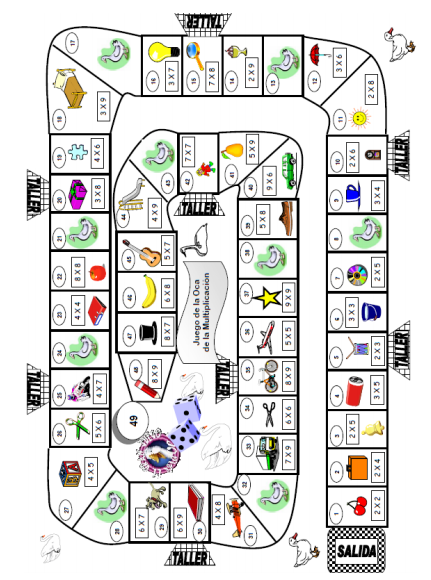 NombreNombreCursoFecha3° A, B Y CObjetivos de aprendizaje priorizados : 0A8 – 0A9 Objetivos de aprendizaje priorizados : 0A8 – 0A9 Objetivos de aprendizaje priorizados : 0A8 – 0A9 Objetivos de aprendizaje priorizados : 0A8 – 0A9 ContenidosHabilidadesHabilidadesHabilidadesMultiplicación y división de números naturalesIdentificar, diferenciar, retroalimentarIdentificar, diferenciar, retroalimentarIdentificar, diferenciar, retroalimentar